                                                                    دانشگاه علوم پزشکی و خدمات بهداشتی و درمانی زابل         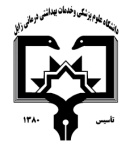                                                                                                     معاونت آموزشی                                                      مرکز مطالعات و توسعه آموزش علوم پزشکی دانشگاه علوم پزشکی                                                                                                                                                      فرم طرح درس روزانه*موارد مدنظر ارزشیابی: حضور فعال در کلاس     ■     سئوالات کلاسی   ■           امتحان میان ترم               پروژه درسی      کنفرانس – ترجمه            فعالیت علمی و گزارش کار           امتحان پایان نیمسال ■                سایر*منابع درسی مورد استفاده :•	1- Salvato. J.A (2003)" environmental engineering and sanitation " John Wiley. New York.2- Mark J.Hammer (2004)" water and waste  & water technology " fifth edition .prentice – Hall Inc. USA3- Bassett , W.H(1999)" Clay's Handbook of environmental health , E& FN spon - taylir & francis Group, London .U.K.4- Henry J.g & Heink  G.W (1996)" environmental science and engineering " 2thed,  prentice- Hall. Inc*هدف کلی درس : تقویت مهارت خواندن و درک مطلب تخصصی به گونه ایی که دانشجو پس از گذراندن درس یادگیری اصول و روش شناسی صحیح درک مطلب بتواند در جهت گسترش مهارت خود با بهره گیری از متون تخصصی سایر دروس پیشرفت کند.*شرح مختصری از درس : (برای هر جلسه تنظیم گردد)  روش های  یادهی-یادگیری می تواند  شامل : سخنرانی ،بحث در گروهای کوچک ،نمایشی ،پرسش و پاسخ ،حل مسئله (pbl)،گردش علمی ،آزمایشگاهی ،یادگیری بر اساس case و   انجام پروژه وغیره...دانشکده:             بهداشت                                                  نام مدرس:                           فهیمه نخزری مقدم                                                رتبه علمی: مربینام درس:        زبان تخصصی           کد درس:                   نوع درس(تئوری /عملی):                تئوری            تعداد واحد :        2                       میزان ساعت : 34رشته تحصیلی فراگیران:              بهداشت محیط                    مقطع تحصیلی فراگیران :      کارشناسی نا پیوسته                      نیمسال ارائه درس:  دوم  98-97شماره جلسه اهداف اختصاصی (رئوس مطالب همان جلسه)اهداف ویژه رفتاری همان جلسه(دانشجو پس از ارائه درس قادر خواهد بود)حیطه ایجاد تغییرات پس از آموزش      ( ناختی،روان حرکتی،عاطفی) روش های یاددهی-یادگیریمواد و وسایل آموزشی تکالیف دانشجو 1-لزوم و  اهمیت  یادگیری زبا ن تخصصی  در بهره گیری از پیشرفتها د زمینه تخصصی مربوطه1-توانایی شناخت جمله ها ازجمله لازم و متعدی رابداندنقش جملات را تشخیص دهد.شناختیسخنرانی  -   پرسش و پاسخ- حل تمرینوایت برد- ماژیک ترجمه و تقویت مکالمه2=پرسش و پاسخ  و کوییزسنجیدن مهارت های کلامیشناختیسخنرانی  -   پرسش و پاسخ- حل تمرینوایت برد- ماژیک3-ارائه تکنیک های درک مطلبمعانی لغات مورد استفاده در تصفیه فاضلاب را بداندشناختیسخنرانی  -   پرسش و پاسخ- حل تمرینوایت برد- ماژیک4-معرفی و نحوه کاربردی فرهنگ واژها  و لغت نامه های تخصصی مرتبط با متون بهداشت محیط1-کاربرد لغات را در مبحث متون علمی مربوط به رشته خود بداند.2-تلفظ صحیح کامات را بداند.شناختیسخنرانی  -   پرسش و پاسخ- حل تمرینوایت برد- ماژیک5-امتحان کلاسیشناختیسخنرانی  -   پرسش و پاسخ- حل تمرینوایت برد- ماژیک6-توضیح پیشوندها و پسوندها ی مهم و تشریح معانی کلی ریشه و دامنه کاربری آنهانقش کلمات و معانی کلمات را با استفاده از پیشوندها و پسوندها تشخیص دهد.شناختیسخنرانی  -   پرسش و پاسخ- حل تمرینوایت برد- ماژیک7-تمرین درک مطلب با خواندن متون تخصصی در هر جلسه و توضیح واژههای تخصصی  - آنالیز ساختار 1-ساختار جمله ها را بداند 2-نقش کلمات در جملات بداند.شناختیسخنرانی  -   پرسش و پاسخ- حل تمرینوایت برد- ماژیک8-تقویت مهارت های شنیداری زبان تخصصی از طریق استفاده از نوارها و فیلم های تخصصی به زبان اصلیتوانایی صحبت کردن به زبان انگلیسی  را تقویت بخشدشناختیسخنرانی  -   پرسش و پاسخ- حل تمرینوایت برد- ماژیک9-امتحان کلاسینقات ضعف و قدرت خود را میداند.شناختیسخنرانی  -   پرسش و پاسخ- حل تمرینوایت برد- ماژیک10-آشنا کردن دانشجو در نامه نگاری ساده به زبان انگلیسی  در راهگشایی برخی امور تخصصیدرخواست نامه  برای مجله علمی داخلی یا خارجی بنویسد .شناختیسخنرانی  -   پرسش و پاسخ- حل تمرینوایت برد- ماژیک11-تمرین و تقویت مهارت  خواندن لغات و صحبت کردن شناختینرانی  -   پرسش و پاسخ- حل تمرینوایت برد- ماژیک